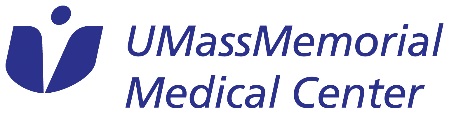 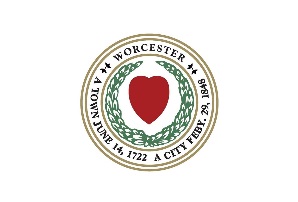 National ASK (Asking Saves Kids) Day and Goods for Guns- Gun BuybackReceive groceries gift cards for each gun$25 for rifle; $50 for pistol; $75 for automatic or semi-automaticGun Lock Giveaway
Get gun locks for free, even if you aren’t turning in a gun!Date: 	Saturday, June 23, 2018Time: 	12- 3pmPlace: 	Unitarian Universalist Church of Worcester90 Holden Street Worcester, MA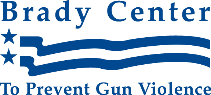 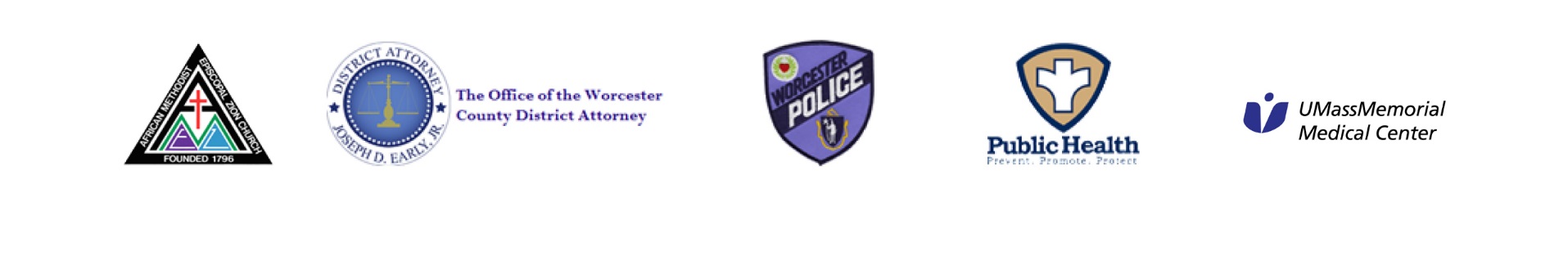 